.SHUFFLE FORWARD RIGHT, PIVOT 3/4 RIGHT, CHASSE LEFT, TURN 1/4 RIGHT AND COASTER STEP RIGHTSHUFFLE FORWARD LEFT, PIVOT 3/4 LEFT, CHASSE RIGHT, TURN 1/4 LEFT AND COASTER STEP LEFTKICK BALL CROSS RIGHT, POINT RIGHT, STEP BACK, KICK BALL CROSS LEFT, POINT LEFT, STEP FORWARDPIVOT 1/2 LEFT, TURN 1/2 LEFT, CROSS BACK & UNWIND 1/2 LEFT, KICK BALL CHANGE RIGHTREPEATTAG: Performed after 7th repetitionPIVOT 1/2 LEFT, HOLD (TWICE)Sweet Dance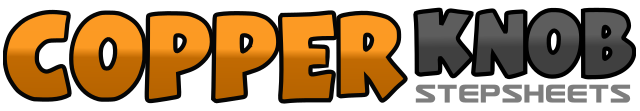 .......Count:32Wall:2Level:Beginner.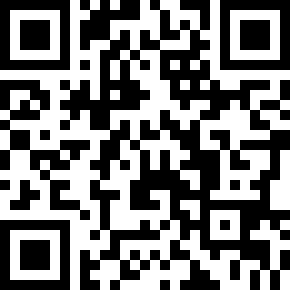 Choreographer:Adriano Castagnoli (IT) - April 2014Adriano Castagnoli (IT) - April 2014Adriano Castagnoli (IT) - April 2014Adriano Castagnoli (IT) - April 2014Adriano Castagnoli (IT) - April 2014.Music:Sweet Spot - Sara EvansSweet Spot - Sara EvansSweet Spot - Sara EvansSweet Spot - Sara EvansSweet Spot - Sara Evans........1&2Step Right Forward, Close Left Beside Right, Step Right Forward3-4Step Left Forward, Pivot 3/4 Turn Right5&6Step Left To Left Side, Close Right Beside Left, Step Left To Left Side7&8Turn 1/4 Right And Step Right Back, Step Left Beside Right, Step Right Forward1&2Step Left Forward, Close Right Beside Left, Step  left Forward3-4Step Right Forward, Pivot 3/4 Turn Left5&6Step Right To Right Side, Close Left Beside Right, Step Right To Right Side7&8Turn 1/4 Left And Step Left Back, Step Right Beside Left, Step Left Forward1&2Kick Right Forward, Step Right Beside Left, Cross Left Over Right3-4Point Right Toe To Right Side, Step Right Behind Left5&6Kick Left Forward, Step Left Beside Right, Cross Right Over Left7-8Point Left Toe To Left Side, Step Left Over Right1-2Step Right Forward, Pivot 1/2 Turn Left (Weight On It)3-4Turn 1/2 Left And Step Right On Place, Touch Left Toe Behind Right5-6Unwind 1/2 Turn Left7&8Kick Right Forward, Step Right Beside Left, Step Left Onto Place1-2Step Right Forward, Pivot 1/2 Turn Left3-4Hold, Hold